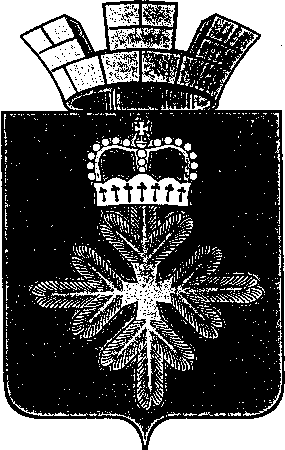 ПОСТАНОВЛЕНИЕ АДМИНИСТРАЦИИ ГОРОДСКОГО ОКРУГА ПЕЛЫМ О внесении изменений в состав противопаводковой подкомиссии комиссии по предупреждению и ликвидации чрезвычайных ситуаций и обеспечению пожарной безопасности городского округа Пелым, утвержденный постановлением администрации городского округа Пелым от 20.01.2016 № 17 В соответствии с Положением о правовых актах главы городского округа Пелым, администрации городского округа Пелым, утверждённым постановлением администрации городского округа Пелым от 31.12.2015 № 438, в связи с кадровыми изменениями,  администрация городского округа ПелымПОСТАНОВЛЯЕТ:Внести в Состав комиссии противопаводковой подкомиссии  комиссии по предупреждению и ликвидации чрезвычайных ситуаций и обеспечению пожарной безопасности городского округа Пелым, утвержденный    постановлением администрации городского округа Пелым от 20.01.2016 № 17  «О противопаводковой подкомиссии  комиссии по предупреждению и ликвидации чрезвычайных ситуаций и обеспечению пожарной безопасности городского округа Пелым», следующие изменения:Исключить из состава комиссии:председателя комиссии - Баландину Т.Н.,  заместителя главы администрации городского округа Пелым;Русакова А.С., - инженера ГО и ЧС Пелымского ЛПУ МГ (по согласованию);Коршунова В.Н., - заместителя начальника Кушвинского газового участка АДС п. Пелым (по согласованию).Включить в состав комиссии:председателя комиссии – Роде К.А., заместителя главы администрации городского округа Пелым;Загидуллина Р.Р., - заместителя начальника Кушвинского газового участка АДС п. Пелым (по согласованию).Михайлевич И.И., - инженера ГО и ЧС Пелымского ЛПУ МГ;3. Настоящее постановление разместить на официальном сайте городского округа Пелым в сети «Интернет» и опубликовать в информационной газете «Пелымский вестник».И.о. главы администрации                                                                 А.А.Пелевинагородского округа Пелым                                                             СОСТАВ противопаводковой подкомиссии комиссии по предупреждению и ликвидации чрезвычайных ситуаций и обеспечению пожарной безопасностиСОГЛАСОВАНИЕПостановленияНаименование постановления: Докладчик:Потанина Г.Ю.- специалист по ГОЧС администрации городского округа ПелымВид правового акта разослать:                                                  в электронном виде                                                            на бумажном носителе1.Потаниной Г.Ю.2. Роде К.А.3. МКУ «ЕДДС ГО Пелым»                                                                                                4.Пелымское ЛПУМГ5. Газовые сетиПередано в организационный  отдел МКУ Учреждения по ОДОМС и МУ городского округа Пелымделопроизводитель                                                                           А.С. Крестьянниковаот 30.01.2024 № 0031пгт. ПелымПредседатель комиссииРоде К.А.,  и.о. заместителя главы администрации городского округа Пелым;Члены комиссии:Михайлевич И.И., инженер ГО и ЧС Пелымское ЛПУ МГ (по согласованию); Хамзаева О.А., директор  ООО «Гарант» (по согласованию)Иванов И.Н., начальник Пелымского РКЭС  АО «Облкоммунэнерго», Овчинникова Н.Д., начальник Пелымского РТС, ОАО «ОТЭСК»;  (по согласованию)Загидуллин Р.Р., заместитель начальника Кушвинского газового участка АДС п. Пелым (по согласованию)Шрамкова  Т.Н., специалист 1 категории администрацииСекретарь комиссииПотанина Г.Ю., специалист по ГО и ЧС администрацииДолжностьФамилия и инициалыСроки и результаты согласованияСроки и результаты согласованияСроки и результаты согласованияСроки и результаты согласованияДолжностьФамилия и инициалыДата полученияДата согласованияЗамечанияПодписьЗаместитель главы администрации городского округа ПелымА.А. Пелевина Заместитель главы администрации городского округа ПелымА.А. Пелевина И.о. Заместителя главы администрации городского округа ПелымК.А. РодеИ.о. Заместителя главы администрации городского округа ПелымК.А. РодеНачальник экономико-правового отделаАбдуллаева Е.Ш.Начальник экономико-правового отделаАбдуллаева Е.Ш.Фамилия, имя, отчество исполнителя, место работы, должностьПотанина Г.Ю., администрация городского округа Пелым, специалист по ГО и ЧС 8 (343-86) 45-2-67